Nueva sonda de temperatura
con protección contra la condensación Sabadell, Febrero 2015WIKA ofrece con el nuevo TF43 una sonda de temperatura especial para aplicaciones en instalaciones de refrigeración, frio y climatización. El elemento sensible y los componentes de unión hacia el cable están recubiertos completamente con plástico por extrusión. Esta protección previene la generación de condensación causada por continudadas variaciones de Temperatur alrededor del punto de rocio. El TF43 es disponible en distintas variaciones y es adecuado para rangos de temperatura entre -50 °C … +105 °C con elementos sensibles seleccionables entre Pt100, Pt1000 o NTC. Caracteres: 559Referencia: Sonda de temperatura para climatizaciónFabricante:WIKA Alexander Wiegand SE & Co. KGAlexander-Wiegand-Straße63911 Klingenberg/GermanyTel. +49 9372 132–0Fax +49 9372 132–406vertrieb@wika.dewww.wika.deWIKA Werksbilder:Kältetemperaturfühler TF43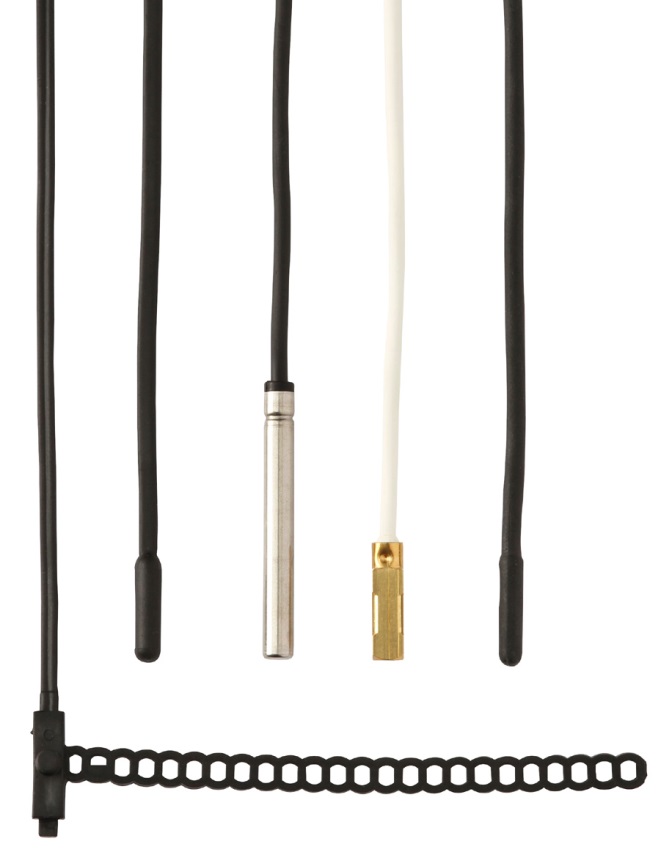 